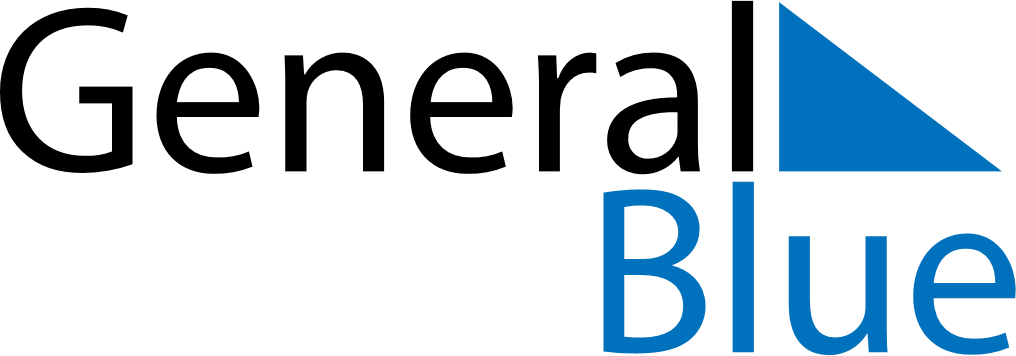 December 2018December 2018December 2018December 2018December 2018December 2018AlbaniaAlbaniaAlbaniaAlbaniaAlbaniaAlbaniaMondayTuesdayWednesdayThursdayFridaySaturdaySunday123456789Youth Day101112131415161718192021222324252627282930Christmas EveChristmas Day31NOTES